MD Oral Health Task Force Meeting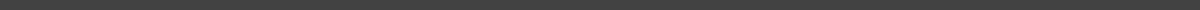 October 20th, 2022 5:00 PM-6:00 PMINVITED ATTENDEES: 
Oral Health Task Force: Mark Reynolds, Debony Hughes, Emily A. Dow, Hakan Koymen, Charles Doring, Ricardo C. Kimbers, Jennifer A. Suminski, Christy Russell, Nancy Brown, Jean J. Carlson, Arpana S. Verma, Jennifer L. Briemann, Jonathan Dayton, Diane D. Romaine, Brooks Woodward, Nicole Steck-Waitt, Dean Shifflett, Sarah L Czyz, Mary BackleyGuest(s): Delegate Heather BagnallStaffers: Ellen Dalina, Lindsay Rowe, Tyler BabichAGENDAAnnouncements Vote on Final Report – Review of edits Next Steps and Action ItemsMDH review of report in October/November – may provide a response letter (possible review at November meeting?)Final report due to Governor and MGA Committees by December 1 